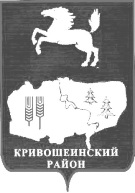 АДМИНИСТРАЦИЯ КРИВОШЕИНСКОГО РАЙОНАПОСТАНОВЛЕНИЕ12.02.2020	№ 78с. КривошеиноТомской областиО внесении изменений в постановление Администрации Кривошеинского района от 07.06.2010 № 363 «Об утверждении Положения о системе оплаты труда работников муниципального казенного учреждения «Управление образования Администрации Кривошеинского района Томской области»В целях совершенствования нормативного правового актаПОСТАНОВЛЯЮ:Внести в постановление Администрации Кривошеинского района от 07.06.2010№ 363 «Об утверждении Положения о системе оплаты труда работников муниципального казенного учреждения «Управление образования Администрации Кривошеинского района Томской области» (далее - постановление) следующие изменения:в  приложении к Постановлению, пункты 9, 10, 11, 12 раздела 4 считать утратившими силу.Настоящее постановление вступает в силу с   даты    его    подписания. Настоящее  постановление  подлежит   размещению   на    официальном    сайте муниципального образования  Кривошеинский район в сети «Интернет» и опубликованию в Сборнике нормативных актов Администрации Кривошеинского района.Контроль за исполнением  настоящего  постановления  возложить  на Первого заместителя Главы Кривошеинского района.Глава Кривошеинского района	(Глава Администрации)					                                 С.А. ТайлашевКустова М.Ф(838251) 2-19-74Сибиряков Д.В., Управление финансов, РУО, МЦКС, ЦМБ, Прокуратура, Сборник